Préparer une déclaration d’identité personnelle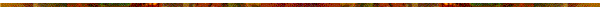 Nous tirons notre identité à partir de la façon dont nous sommes connus au Ciel. Dieu communique avec nous sur la terre comme Il nous voit. Il nous a envoyé ici pour régner et gouverner. Par conséquent, c’est d’une très grande importance que nous collections Ses Paroles et Ses Pensées à notre sujet et de les écrire afin de les garder présent à notre esprit. Tout l’enfer veut nous arrêter d’être tout ce que Dieu a proclamé à notre sujet. Nous sommes vainqueurs grâce à nos paroles de témoignage à savoir qui est Dieu, qui Il est pour nous et en nous.Commencer à rassembler les paroles que Dieu a proclamées sur votre vie. Voici quelques sources possibles:Paroles prophétiquesÉcritures de vie ou d’héritage (ces versets bibliques qui semblent avoir été écrit seulement pour vous).Paroles qu’Il a parlé à votre cœurDésirs de ton cœurRêves durant la nuitVisionsParoles de Dieu prononcées par d’autres sur votre vie.Cela peut être quelque chose d’unique que Dieu a fait dans votre vie. Une femme a écrit les siennes en utilisant tout ce que l’ennemi a fait contre elle dans sa vie. Elle a ainsi écrit sa déclaration d’identité en utilisant l’opposé de cela. C’était très puissant!Si vous n’avez rien des sources mentionnées ci-haut, choisissez un numéro entre 1 et 150. Ce numéro indique le Psaume pour vous. Lisez ce Psaume et demandez au Saint-Esprit d’identifier les phrases ou les mots clés que Dieu attachent à votre identité.Mettez toutes ces paroles, ces Écritures, etc. dans un format facilement accessible tel que de les taper à l’ordinateur ou les inscrire sur des cartes 3x5, etc. Si vous en avez plusieurs, vous voulez peut-être sortir celles qui sont les plus importantes pour vous. À partir de celles-là, indiquez les points principaux.Cherchez les fils de trame communs dans chaque catégorie et commencez à développer un profil de points principaux à savoir comment Dieu vous voit. Ainsi vous verrez une image se former.Souvenez-vous que Dieu œuvre toujours de l’ensemble vers le particulier. (Voir Agents de Changements Session 1.)* Dieu connait le futur; Il voit le produit fini en vous; Il parle à votre présent vous donnant ainsi une pièce du casse-tête qui prend tout son sens si vous continuez d’avancer. En fait, vous pouvez utiliser ces pièces comme armes de guerre. Pensez à David recevant cette prophétie qu’il allait devenir roi. Lorsqu’il s’est présenté devant Goliath, il n’était pas encore roi – donc devinez quoi? David n’était pas celui qui allait être vaincu!Exemple: Un homme reçoit une parole de prophétie qu’il ira en Afrique. Son médecin lui donne un diagnostic de cancer avec six mois à vivre. L’homme est en colère et pense que le prophète lui a donné une fausse parole. Le prophète a dit, « Qui croiras-tu? Dieu qui dit que tu iras en Afrique ou le médecin qui ne te donne que six mois à vivre? » L’homme utilise sa parole prophétique pour faire la guerre contre le diagnostic. Le cancer est parti et l’homme est allé en Afrique.En découvrant les Paroles que Dieu a dites à votre sujet, vous pouvez les utiliser pour défier vos circonstances plutôt que de permettre aux circonstances de défier vos paroles et votre identité.Mettez vos paroles, vos Écritures, etc. en trois catégories – celles accomplies, celles partiellement accomplies, et celles qui n’ont pas commencé à s’accomplir. Demandez à Dieu d’attiser votre passion pour les mises à niveau qu’Il a pour vous dans ces paroles ainsi que le comment et le pourquoi vous devez les poursuive.Commencez à écrire votre déclaration d’identité.Demandez l’aide de l’Esprit Saint. Il est engagé à vous aider à tout découvrir.Faites 4-6 phrases de déclaration à partir de votre liste de paroles, d’Écritures, de rêves etc. écrits précédemment.Écrivez les déclarations en utilisant, « Je suis ». C’est correct si tout n’est pas parfait au début. Continuez de jouer avec cela.Voici la partie la plus difficile : lisez les déclarations à une autre personne. Commencez à les déclarer à voix haute sur vous-même. Une forme abrégée est importante afin de les mémoriser, les déclarer, les prier, les proclamer, etc.Puisque vous grandissez dans votre découverte de vous-même à partir du point de vue du Ciel, vous voudrez revisiter votre déclaration d’identité chaque année. Vous voudrez la reformuler afin qu’elle grandisse avec vous.Prenez-y plaisir – Amusez-vous!* Extrait Agents de Changements - Session 1.Dieu œuvre toujours de l’ensemble vers le particulier. Si vous acceptez votre identité, vous devez l’accepter dans l’ensemble. Abraham a dû accepter le fait qu’il deviendrait le père de plusieurs nations. Puis, Dieu agit à partir de là et Il passa au particulier en lui donnant son premier né. Vous devez accepter qui vous êtes dans votre ensemble pour devenir un Agent de Changements.